安全评价报告信息公布表机构名称湖北景深安全技术有限公司湖北景深安全技术有限公司湖北景深安全技术有限公司资质证号APJ-（鄂）-002APJ-（鄂）-002委托单位宜昌科林硅材料有限公司宜昌科林硅材料有限公司宜昌科林硅材料有限公司宜昌科林硅材料有限公司宜昌科林硅材料有限公司宜昌科林硅材料有限公司项目名称硅胶色浆升级改造项目安全验收评价报告硅胶色浆升级改造项目安全验收评价报告硅胶色浆升级改造项目安全验收评价报告硅胶色浆升级改造项目安全验收评价报告硅胶色浆升级改造项目安全验收评价报告硅胶色浆升级改造项目安全验收评价报告业务类别化学原料、化学品及医药制造业化学原料、化学品及医药制造业化学原料、化学品及医药制造业化学原料、化学品及医药制造业化学原料、化学品及医药制造业化学原料、化学品及医药制造业安全评价过程控制情况安全评价过程控制情况安全评价过程控制情况安全评价过程控制情况安全评价过程控制情况安全评价过程控制情况安全评价过程控制情况安全评价
项目管理项目组长项目组长技术负责人技术负责人过程控制负责人过程控制负责人安全评价
项目管理王海波王海波邹德新邹德新谭  辉谭  辉编制
过程报告编制人报告编制人报告提交日期报告提交日期报告审核人报告审批人编制
过程王海波、鲁小芳王海波、鲁小芳2023.03.122023.03.12张  苛邹德新安全
评价
项目
参与
人员姓名认定专业安全评价师从业识别卡
/证书编号安全评价师从业识别卡
/证书编号注册安全工程师注册证号是否专职安全
评价
项目
参与
人员王海波化工工艺/安全035981/S011032000110192001402035981/S01103200011019200140242180199405专职安全
评价
项目
参与
人员鲁小芳安全/通风036168/S011032000110193000940036168/S01103200011019300094042220298206专职安全
评价
项目
参与
人员李祥太化工工艺035985/S011032000110192001139035985/S01103200011019200113942200248765专职安全
评价
项目
参与
人员冀仕盛电气012346/0800000000207709012346/0800000000207709/专职安全
评价
项目
参与
人员周智鑫化工工艺035980/S011032000110192001446035980/S01103200011019200144642190219314专职安全
评价
项目
参与
人员丁鹏程自动化039995/S011032000110203000932039995/S011032000110203000932/专职安全
评价
项目
参与
人员张  苛化工工艺/化工机械028935/S011032000110201000564028935/S01103200011020100056442180199401专职安全
评价
项目
参与
人员谭  辉化工工艺/化工机械028934/S011032000110192001025028934/S01103200011019200102542180175866专职安全
评价
项目
参与
人员邹德新化工工艺030941/S011032000110191000471030941/S01103200011019100047142180199404专职机构名称湖北景深安全技术有限公司湖北景深安全技术有限公司湖北景深安全技术有限公司资质证号APJ-（鄂）-002APJ-（鄂）-002项目简介项目简介项目简介项目简介项目简介项目简介项目简介为适应公司发展需要，宜昌科林硅材料有限公司投资建设硅胶色浆升级改造项目，项目建设地点位于兴山县平邑口工业园，公司原有1万吨/年甲基硅油生产装置、2000吨/年乙烯基硅油生产装置及1万吨/年硅胶色浆生产装置。通过本项目，甲基硅油生产规模提升至3万吨/年，乙烯基硅油生产规模提升至0.5万吨/年。为适应公司发展需要，宜昌科林硅材料有限公司投资建设硅胶色浆升级改造项目，项目建设地点位于兴山县平邑口工业园，公司原有1万吨/年甲基硅油生产装置、2000吨/年乙烯基硅油生产装置及1万吨/年硅胶色浆生产装置。通过本项目，甲基硅油生产规模提升至3万吨/年，乙烯基硅油生产规模提升至0.5万吨/年。为适应公司发展需要，宜昌科林硅材料有限公司投资建设硅胶色浆升级改造项目，项目建设地点位于兴山县平邑口工业园，公司原有1万吨/年甲基硅油生产装置、2000吨/年乙烯基硅油生产装置及1万吨/年硅胶色浆生产装置。通过本项目，甲基硅油生产规模提升至3万吨/年，乙烯基硅油生产规模提升至0.5万吨/年。为适应公司发展需要，宜昌科林硅材料有限公司投资建设硅胶色浆升级改造项目，项目建设地点位于兴山县平邑口工业园，公司原有1万吨/年甲基硅油生产装置、2000吨/年乙烯基硅油生产装置及1万吨/年硅胶色浆生产装置。通过本项目，甲基硅油生产规模提升至3万吨/年，乙烯基硅油生产规模提升至0.5万吨/年。为适应公司发展需要，宜昌科林硅材料有限公司投资建设硅胶色浆升级改造项目，项目建设地点位于兴山县平邑口工业园，公司原有1万吨/年甲基硅油生产装置、2000吨/年乙烯基硅油生产装置及1万吨/年硅胶色浆生产装置。通过本项目，甲基硅油生产规模提升至3万吨/年，乙烯基硅油生产规模提升至0.5万吨/年。为适应公司发展需要，宜昌科林硅材料有限公司投资建设硅胶色浆升级改造项目，项目建设地点位于兴山县平邑口工业园，公司原有1万吨/年甲基硅油生产装置、2000吨/年乙烯基硅油生产装置及1万吨/年硅胶色浆生产装置。通过本项目，甲基硅油生产规模提升至3万吨/年，乙烯基硅油生产规模提升至0.5万吨/年。为适应公司发展需要，宜昌科林硅材料有限公司投资建设硅胶色浆升级改造项目，项目建设地点位于兴山县平邑口工业园，公司原有1万吨/年甲基硅油生产装置、2000吨/年乙烯基硅油生产装置及1万吨/年硅胶色浆生产装置。通过本项目，甲基硅油生产规模提升至3万吨/年，乙烯基硅油生产规模提升至0.5万吨/年。现场开展工作情况现场开展工作情况现场开展工作情况现场开展工作情况现场开展工作情况现场开展工作情况现场开展工作情况勘察人员王海波、李祥太王海波、李祥太王海波、李祥太王海波、李祥太王海波、李祥太王海波、李祥太勘察时间2022.11.3、2022.12.52022.11.3、2022.12.52022.11.3、2022.12.52022.11.3、2022.12.52022.11.3、2022.12.52022.11.3、2022.12.5勘察任务现场勘查、收集并核实业主单位提供的安全评价相关资料现场勘查、收集并核实业主单位提供的安全评价相关资料现场勘查、收集并核实业主单位提供的安全评价相关资料现场勘查、收集并核实业主单位提供的安全评价相关资料现场勘查、收集并核实业主单位提供的安全评价相关资料现场勘查、收集并核实业主单位提供的安全评价相关资料勘察中发现的问题见现场勘查记录见现场勘查记录见现场勘查记录见现场勘查记录见现场勘查记录见现场勘查记录评价项目其他信息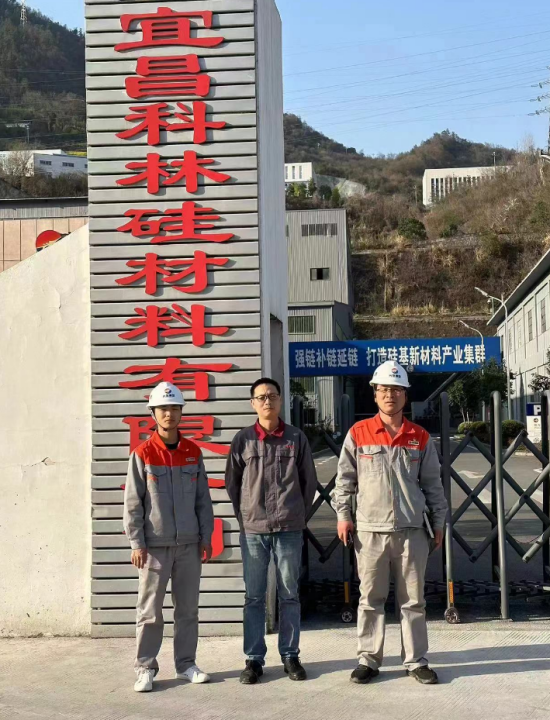 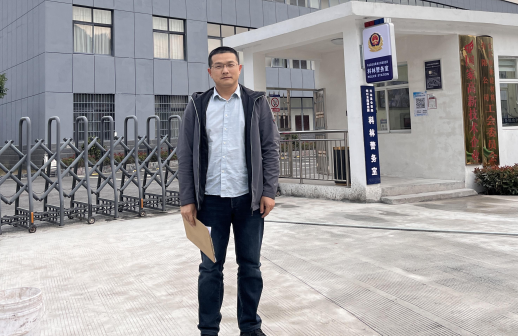 